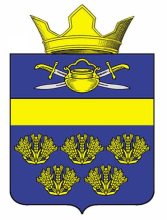 АДМИНИСТРАЦИЯВЕРХНЕКУРМОЯРСКОГО СЕЛЬСКОГО ПОСЕЛЕНИЯКОТЕЛЬНИКОВСКОГО МУНИЦИПАЛЬНОГО РАЙОНАВОЛГОГРАДСКОЙ ОБЛАСТИот 13 апреля 2020                                                                            №26 Об утверждении перечня муниципальных услуг, предоставление которых организуется в многофункциональном центре предоставления государственных и муниципальных услуг   В целях реализации Федерального закона  от 27.07.2010 г. № 210-ФЗ «Об организации предоставления государственных и муниципальных услуг», постановления  Правительства Российской Федерации от 27.09.2011 г. № 797 «О взаимодействии между многофункциональными центрами предоставления государственных (муниципальных) услуг и федеральными органами исполнительной власти, органами государственных внебюджетных фондов, органами государственной власти субъектов Российской Федерации, органами местного самоуправления», администрация Верхнекурмоярского сельского поселения Котельниковского муниципального района Волгоградской области  постановляет:1. Утвердить перечень муниципальных услуг, предоставление которых организуется в многофункциональных центрах предоставления государственных и муниципальных услуг, согласно приложению.2. Организация предоставления услуг, включенных в перечень муниципальных услуг согласно приложению, осуществляется путем заключения соглашения о взаимодействии между Государственным казенным учреждением Волгоградской области «Многофункциональный центр предоставления государственных и муниципальных услуг» и администрацией  Верхнекурмоярского сельского поселения Котельниковского  муниципального района  Волгоградской области. 3. Настоящее постановление вступает в силу со дня официального обнародования.Глава Верхнекурмоярскогосельского поселения                                                            А.С.Мельников приложение к постановлениюадминистрацииВерхнекурмоярскогосельского поселенияКотельниковскогоМуниципального районаВолгоградской областиот 13.04.2020 №26ПЕРЕЧЕНЬМУНИЦИПАЛЬНЫХ УСЛУГ, ПРЕДОСТАВЛЕНИЕ КОТОРЫХ ОРГАНИЗУЕТСЯВ МНОГОФУНКЦИОНАЛЬНЫХ ЦЕНТРАХ ПРЕДОСТАВЛЕНИЯ ГОСУДАРСТВЕННЫХ И МУНИЦИПАЛЬНЫХ УСЛУГ ПОСТАНОВЛЕНИЕ№п/пНаименование муниципальной услуги1 Предоставление информации об объектах недвижимого имущества, находящегося в муниципальной собственности Верхнекурмоярского сельского поселения и предназначенного для сдачи в аренду, безвозмездное пользование, а также объектах, подлежащих приватизации2Предоставление в аренду объектов, находящихся в муниципальной собственности 3Принятие на учет граждан в качестве нуждающихся в жилых помещениях, предоставляемых по договорам социального найма4Предоставление информации об очередности предоставления жилых помещений на условиях социального найма5Предоставление доступа к справочно – поисковому аппарату и базам данных муниципальных библиотек6Предоставление информации о времени и месте театральных представлений, филармонических и эстрадных концертов, киносеансов, культурно-массовых мероприятий поселений7Предоставление информации о проведении физкультурно – оздоровительных и спортивных мероприятий8Присвоение адресов объектам адресации, изменение, аннулирование адресов 9Передача в собственность граждан занимаемых ими жилых помещений муниципального жилищного фонда в порядке приватизации 10Прием заявлений и выдача документов о согласовании переустройства и (или) перепланировки жилого помещения11  Принятие документов, а также выдача решений о переводе или об отказе в переводе жилого  помещения в нежилое  или нежилого помещения в жилое помещение12Выдача справок, выписок из похозяйственных  книг населенных пунктов сельского поселения13Предоставление порубочного билета и (или) разрешения на пересадку деревьев и кустарников в границах  Верхнекурмоярского  сельского поселения14 Предоставление информации о порядке предоставления жилищно- коммунальных услуг населению в Верхнекурмоярском  сельском поселении Котельниковского муниципального района Волгоградской области 15Продажа или предоставление земельного участка в аренду на торгах, проводимых в форме аукционов по инициативе заинтересованных в предоставлении земельного участка гражданина или юридического лица16Предоставление земельных участков, находящихся в муниципальной собственности Верхнекурмоярского сельского поселения в аренду без торгов17Предоставление разрешения на осуществление земляных работ на территории Верхнекурмоярского сельского поселения18Оказание имущественной поддержки субъектам малого и среднего предпринимательства, а также организациям, образующим инфраструктуру поддержки субъектов малого и среднего предпринимательства19Признание садового дома жилым домом и жилого дома садовым домом в Верхнекурмоярском сельском поселении20Выдача разрешения на использование земель или земельного участка, находящихся в муниципальной собственности Верхнекурмоярского сельского поселения Котельниковского муниципального района Волгоградской области21Заключение договора на размещение нестационарного торгового объекта в месте, определенном схемой размещения нестационарных торговых объектов на территории Верхнекурмоярского сельского поселения Котельниковского муниципального района Волгоградской области, без проведения аукциона22Выдача разрешения на полеты над населенном пунктом